INFORMACIÓN DEL CURSO Relación con el perfil de egreso Relación con el plan de estudiosCampo de aplicación profesional de los conocimientos que promueve el desarrollo de la unidad de AprendizajeDESCRIPCIÓNObjetivo general del curso* Objetivos parciales o específicosContenido temático* Estructura conceptual del curso Modalidades de evaluación Elementos del desarrollo de la unidad de aprendizaje (asignatura)BIBLIOGRAFÍA BÁSICABIBLIOGRAFÍA COMPLEMENTARIA 5 PLANEACIÓN Perfil del profesor: Denominación: Nombre de la unidad de aprendizajeTipo: Curso-taller.Nivel:  PregradoÁrea de formación: Básica particular obligatoria.Modalidad: (X) Escolarizada    (   ) SemiescolarizadaPrerrequisitos: NingunoHoras totales: 60Horas teoría: 40Horas práctica: 20Créditos:6Clave:CI878Elaboró: CUCSURElaboró: CUCSURFecha de actualización o elaboración:Septiembre 2018Mtra. Nora Elizabeth Ramírez PelayoEl contenido de esta asignatura coadyuva en la formación profesional de nuestros egresados de la carrera de abogado, en cuanto a que le genera competencias de conocimiento sobre los sistemas jurídicos de otros países para compararlos con el nuestro y establecer la posibilidad de perfeccionarlo, de igual forma le genera competencias para poder participar en el extranjero en cualquiera de las áreas de la actividad profesional, es decir como litigante, como asesor jurídico, en la diplomacia entre otras. Transversalmente se conocen el nivel de cumplimiento de los Derechos Fundamentales  generales y particulares de los sectores más vulnerables para lograr la igualdad así como las  políticas públicas que se generan para lograr la paz social.Es una asignatura obligatoria que tiene relación con todas las demás del Plan de Estudio, en virtud de que sus contenidos son de tipo transversal,  permite conocer la parte jurídica nacional e internacional de los temas que se analizan en cada programa de asignatura,  además el estudio del Derecho Comparado se convierte en un método por excelencia aplicable en todos los casos para que el alumno aprenda a identificar, analizar y tomar una postura sobre el conocimiento que adquiere.Perfil de egreso: El objetivo general es aprender, comprender y practicar el contenido del programa de la materia de Sistemas Jurídicos Contemporáneos,  a partir del Derecho Comparado como disciplina auxiliar,  por qué a través del análisis comparativo se pueden identificar las características particulares que constituyen cada Sistema Jurídico Nacional y aquellas que les son similares a otros para clasificarlos siguiendo criterios establecidos dentro de las Grandes Familias Jurídicas.1. Conocer el proceso de formación de los sistemas jurídicos.2. Analizar e identificar las diferencias y similitudes que guarda nuestro sistema jurídico nacional con los diversos sistemas jurídicos de otros países, a través del Derecho Comparado y su clasificación dentro de las Grandes Familias Jurídicas.Analizar en forma crítica y comparativa la eficacia de nuestro sistema jurídico versus sistemas de otros países.Deducir la posibilidad de adaptación de normas extranjeras en nuestro Sistema Jurídico para su perfeccionamiento. Identificar  los principios jurídicos universales que permiten la celebración de convenios internacionales. Plantear estudios de caso reales y su posible resolución.UNIDAD I. CONCEPTOS I.1 Sistema Jurídico, I.2 Familia Jurídica,1.2.1 Clasificación 1.3  Derecho Comparado 1.3.1 Antecedentes1.3.2 Definición1.3.3 Objeto1.3.4 Utilidad1.3.5 Método1.3.6 Relación con otras ramasUNIDAD II. FAMILIA JURÍDICA  ROMANA, NEO ROMANISTA O ROMANO GERMÁNICA AntecedentesII.1 RomaII.2. Primera y segunda etapa del Derecho RomanoII. 3 Escuelasa) Glosadores o comentaristas.b) Humanistasc) Usus modernus pandectarumd) Características de la familia romana, neo romanista o romano germánicaII.4 Movimientos codificadoresa) Modelo francésb) Modelo alemánII.5 Franciaa) Antecedentes históricosb) Organización administrativac) Sistema Políticod) Sistema JurídicoII.6 Españaa) Antecedentes históricosb) Organización administrativac) Sistema Políticod) Sistema JurídicoII.7 Méxicoa) Antecedentes históricosb) Organización administrativac) Sistema Políticod) Sistema JurídicoUNIDAD III. FAMILIA ANGLOSAJONA O COMMON LAW (Reino Unido, Estados Unidos de América, Canadá, Austria, Nueva Zelanda, La India).AntecedentesIII.1 Reino Unido a) Antecedentes históricosb) Organización administrativac) Sistema Políticod) Sistema JurídicoIII.2 Estados Unidos de Norteaméricaa) Antecedentes históricosb) Organización administrativac) Sistema Políticod) Sistema JurídicoIII.3 Canadáa) Antecedentes históricosb) Organización administrativac) Sistema Políticod) Sistema JurídicoIII.4 Australiaa) Antecedentes históricosb) Organización administrativac) Sistema Políticod) Sistema JurídicoIII.5 Nueva Zelandaa) Antecedentes históricosb) Organización administrativac) Sistema Políticod) Sistema JurídicoIII.6 La Indiaa) Antecedentes históricosb) Organización administrativac) Sistema Políticod) Sistema JurídicoUNIDAD IV. FAMILIA JURIDICA SOCIALISTAAntecedentesIV.1 Rusiaa) Antecedentes históricosb) Organización administrativac) Sistema Políticod) Sistema JurídicoIV.2 Chinaa) Antecedentes históricosb) Organización administrativac) Sistema Políticod) Sistema JurídicoIV.3 Corea de Nortea) Antecedentes históricosb) Organización administrativac) Sistema Políticod) Sistema JurídicoIV.4 Vietnama) Antecedentes históricosb) Organización administrativac) Sistema Políticod) Sistema JurídicoIV.5 Cubaa) Antecedentes históricosb) Organización administrativac) Sistema Políticod) Sistema JurídicoUNIDAD V. FAMILIA JURIDICA DE LOS SISTEMAS RELIGIOSOSAntecedentesV.1 El Islama) Antecedentes históricosb) Organización administrativac) Sistema Políticod) Sistema JurídicoV.2 Arabia Sauditaa) Antecedentes históricosb) Organización administrativac) Sistema Políticod) Sistema JurídicoV.3 Irána) Antecedentes históricosb) Organización administrativac) Sistema Políticod) Sistema JurídicoUNIDAD VI. SISTEMAS JURIDICOS MIXTOSAntecedentesVI.1 Canadáa) Antecedentes históricosb) Organización administrativac) Sistema Políticod) Sistema JurídicoVI.2 Israel a) Antecedentes históricosb) Organización administrativac) Sistema Políticod) Sistema JurídicoVI.3 Japóna) Antecedentes históricosb) Organización administrativac) Sistema Políticod) Sistema JurídicoVI.4 Indiaa) Antecedentes históricosb) Organización administrativac) Sistema Políticod) Sistema Jurídico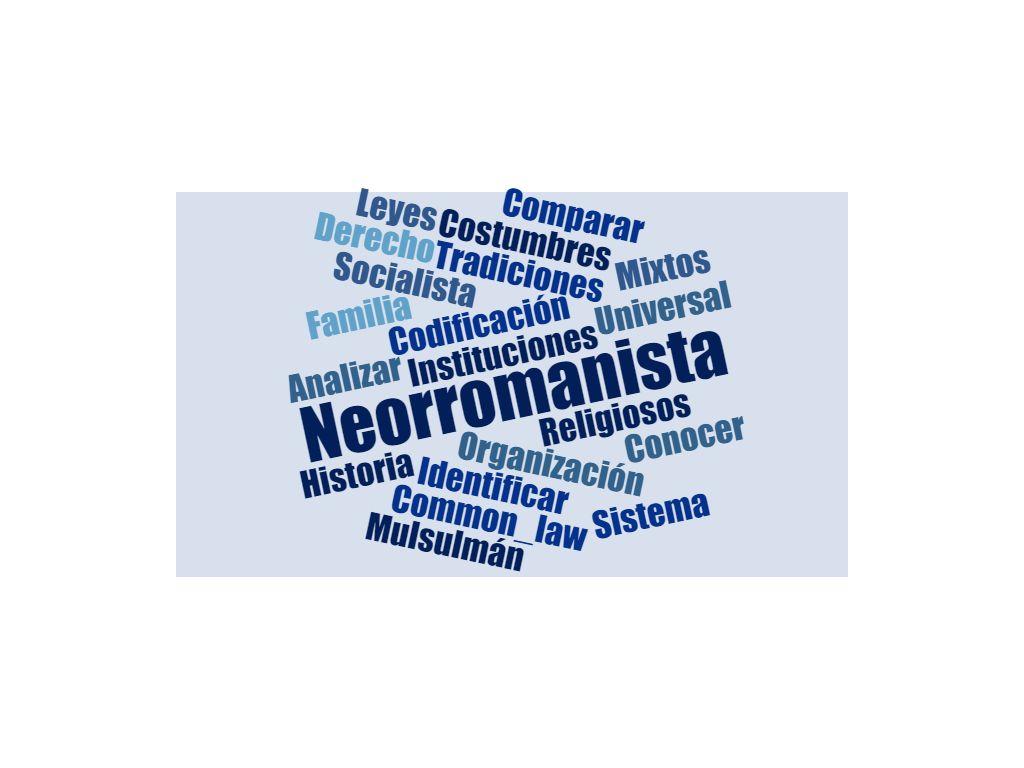 Instrumento de evaluaciónFactor de ponderaciónExámenes:ParcialesGlobalesDepartamentales50%Participación en clase:IndividualGrupalExposiciones35%Estudios de casoEnsayosTrabajos de investigaciónCuestionariosInformesMonografíasActividades extra curriculares:SeminariosConferenciasTalleresConcursos5%Tareas:10%Total100%ConocimientosConocimiento y práctica de las técnicas de análisis comparado del DerechoConocimiento y comprensión  del origen del derecho, las principales fuentes e instituciones jurídicas que constituyen los diversos sistemas jurídicos desde una perspectiva comparada y su clasificación correspondiente en las Grandes Familias Jurídicas.Aplicación de nuevos conocimientos en la transformación de la realidad social en su contexto.ActitudesDisposición para colaborar en actividades grupales e individuales, responsabilidad, respeto y ética.ValoresTolerancia, respeto, colaboración:I.- Respeto a la expresión de las ideas y puntos de vista de los compañeros en clase.II.- Tolerancia  como principio básico en la relación individual y comunicación con los compañeros  y  personas en generalIII.- Colaboración en la integración y desarrollo del trabajo colegiado y disposición para cumplir acuerdos académicos grupales.IV.- Respeto y conservación sustentable del medio ambienteCapacidadesCapacidad para aplicar los conocimientos adquiridos, en la justificación de los actos humanos como fenómenos socio-jurídicos, su marco jurídico la relación entre éstos y la posibilidad de la resolución de estudios de caso sobre problemas actuales, su estructuración documental y exposición oral.  Capacidad para relacionar esta disciplina con las demás auxiliares del Derecho en el desarrollo de Estudios de Caso relativos a planteamiento de problemas jurídicos reales, desde cualquier ámbito profesional de los abogados  (investigación,  litigio, en la administración y procuración de justicia, legislación, notariado, etc.).HabilidadesAutor(es)TítuloEditorialAñoURL o biblioteca digital donde está disponible (en su caso)Lan Arredondo Arturo JaimeSistemas Jurídicos, Oxford University Press2008Sirvent Gutiérrez ConsueloSistemas Jurídicos ContemporáneosUnam2010Zarate Ponciano José HumbertoSistemas Jurídicos ContemporáneosMc. Graw Hill1997Autor(es)TítuloEditorialAñoURL o biblioteca digital donde está disponible (en su caso)Castan Tobenas JoséSistemas Juridicos  contemporáneos ED ABELEDO PERROT2000Sanchez Cordero JorgeLos grandes sistemas Juridicos contemporáneos http://www.academia.edu/5804682/LIBRO_Los_grandes_sistemas_juridicos_contemporaneosRené DavidLos Grandes Sistemas Jurídicos Contemporáneoshttp/bibliohistorico.juridicas.unam.mx/libros/libro.hjtm?1=2792González Marín NuriaSistemas Jurídicos Contemporáneos Nociones Introductorias y Familia Jurídica Romano Germánicahttp://www.juridicas.unam.mx/libre/rev/jurid/cont/30/cnt/cnt27.pdfTardif Chalifour EricSistemas Jurídicos Contemporáneos Derecho ComparadoLumusa2013SemanaTemaContenidosActividades para su movilizaciónRecursosEvaluaciónTemas transversalesUNIDAD I. CONCEPTOS 1 Sistema JurídicoI.2 Familia Jurídica1.2.1 Clasificación Tarea 1 (Individual)Investigación en su cuaderno de la totalidad de la unidad para su posterior revisión en clase (debe asentar fuentes bibliográficas consultadas)Toda clase de fuentes de investigación (libros, revistas, artículos en internet, etc.)Su cuaderno.BolígrafoHistoria del DerechoDerecho Romano1.3  Derecho Comparado 1.3.1 Antecedentes1.3.2 Definición1.3.3 Objeto1.3.4 Utilidad1.3.5 Método1.3.6 Relación con otras ramasActividad 1(Equipo)Mapa conceptual de los temas de la unidad, para su posterior revisión en plenaria, y complementación de su trabajo.Cuaderno.Bolígrafo.PizarrónMarcadoresUNIDAD II. FAMILIA JURÍDICA  ROMANA, NEO ROMANISTA O ROMANO GERMÁNICA AntecedentesII.1 RomaII.2. Primera y segunda etapa del Derecho RomanoII. 3 Escuelasa) Glosadores o comentaristas.b) Humanistasc)Usus modernus pandectarumd) Características de la familia romana, neo romanista o romano germánicaActividad 1(individual)Reporte por escrito de videos( primera y segunda etapa del Derecho Romano)Actividad 2 (Individual)Investigación sobre las características de cada una de las escuelas.Actividad 3(Individual)Cuadro comparativo de los movimientos codificadoresActividad 4(Individual) MéxicoCuadro de varias entradas, donde se especifique: a) Antecedentes históricosb) Organización administrativac) Sistema Políticod) Sistema Jurídico ACTIVIDAD 1(EQUIPO)Exposición  México, con los puntos antes descritos.Actividad 5(Individual) FranciaCuadro comparativo, donde se especifique: a) Antecedentes históricosb) Organización administrativac) Sistema Políticod) Sistema Jurídico, en comparación con México.ACTIVIDAD 2(EQUIPO)Exposición  Francia, con los puntos antes descritos.Actividad 6(Individual) EspañaCuadro comparativo, donde se especifique: a) Antecedentes históricosb) Organización administrativac) Sistema Políticod) Sistema Jurídico, en comparación con México.ACTIVIDAD 3(EQUIPO)Exposición  España, con los puntos antes descritos.Cuaderno.Bolígrafo.PizarrónMarcadoresLap topCañónToda clase de fuentes bibliográficas físicas y en internetHistoria del DerechoDerecho RomanoDerecho ConstitucionalTeoría del EstadoDerecho ComparadoConstitucionalII.4 Movimientos codificadoresa) Modelo francésb) Modelo alemánII.5 Franciaa) Antecedentes históricosb) Organización administrativac) Sistema Políticod) Sistema JurídicoII.6 Españaa) Antecedentes históricosb) Organización administrativac) Sistema Políticod) Sistema JurídicoII.7 Méxicoa) Antecedentes históricosb) Organización administrativac) Sistema Políticod) Sistema JurídicoPRIMER EXAMEN PARCIALUNIDAD III. FAMILIA ANGLOSAJONA O COMMON LAW III.1 Reino Unido a) Antecedentes históricosb) Organización administrativac) Sistema Políticod) Sistema JurídicoIII.2 Estados Unidos de Norteaméricaa) Antecedentes históricosb) Organización administrativac) Sistema Políticod) Sistema JurídicoActividad 1(Individual) Reino UnidoCuadro comparativo, donde se especifique: a) Antecedentes históricosb) Organización administrativac) Sistema Políticod) Sistema Jurídico, en comparación con México.ACTIVIDAD 1(EQUIPO)Exposición  Reino Unido, con los puntos antes descritos.Actividad 2(Individual) Estados Unidos de NorteaméricaCuadro comparativo, donde se especifique: a) Antecedentes históricosb) Organización administrativac) Sistema Políticod) Sistema Jurídico, en comparación con México.ACTIVIDAD 2(EQUIPO)Exposición  Estados Unidos de Norteamérica, con los puntos antes descritos.Cuaderno.Bolígrafo.PizarrónMarcadoresLap topCañónToda clase de fuentes bibliográficas físicas y en internetHistoria del DerechoTeoría del EstadoDerecho ComparadoIII.3 Australiaa) Antecedentes históricosb) Organización administrativac) Sistema Políticod) Sistema JurídicoActividad 3(Individual) AustraliaCuadro comparativo, donde se especifique: a) Antecedentes históricosb) Organización administrativac) Sistema Políticod) Sistema Jurídico, en comparación con México.ACTIVIDAD 3(EQUIPO)Exposición  Australia, con los puntos antes descritos.III.4 Nueva Zelandaa) Antecedentes históricosb) Organización administrativac) Sistema Políticod) Sistema JurídicoActividad 4(Individual) Nueva ZelandaCuadro comparativo, donde se especifique: a) Antecedentes históricosb) Organización administrativac) Sistema Políticod) Sistema Jurídico, en comparación con México.ACTIVIDAD 4(EQUIPO)Exposición  Nueva Zelanda, con los puntos antes descritos.SEGUNDO EXAMEN PARCIALUNIDAD IV. FAMILIA JURIDICA SOCIALISTAIV.1 Rusiaa) Antecedentes históricosb) Organización administrativac) Sistema Políticod) Sistema JurídicoIV.2 Chinaa) Antecedentes históricosb) Organización administrativac) Sistema Políticod) Sistema JurídicoActividad 1(Individual) RusiaCuadro comparativo, donde se especifique: a) Antecedentes históricosb) Organización administrativac) Sistema Políticod) Sistema Jurídico, en comparación con México.ACTIVIDAD 1(EQUIPO)Exposición  Rusia, con los puntos antes descritos. Actividad 2(Individual) ChinaCuadro comparativo, donde se especifique: a) Antecedentes históricosb) Organización administrativac) Sistema Políticod) Sistema Jurídico, en comparación con México.ACTIVIDAD 2(EQUIPO)Exposición  China, con los puntos antes descritos.Cuaderno.Bolígrafo.PizarrónMarcadoresLap topCañónToda clase de fuentes bibliográficas físicas y en internetHistoria del DerechoTeoría del EstadoDerecho ComparadoIV.3 Corea de Nortea) Antecedentes históricosb) Organización administrativac) Sistema Políticod) Sistema JurídicoIV.4 Vietnama) Antecedentes históricosb) Organización administrativac) Sistema Políticod) Sistema JurídicoActividad 3(Individual) Corea del NorteCuadro comparativo, donde se especifique: a) Antecedentes históricosb) Organización administrativac) Sistema Políticod) Sistema Jurídico, en comparación con México.ACTIVIDAD 3(EQUIPO)Exposición  Corea del Norte, con los puntos antes descritos.Actividad 4(Individual) VietnamCuadro comparativo, donde se especifique: a) Antecedentes históricosb) Organización administrativac) Sistema Políticod) Sistema Jurídico, en comparación con México.ACTIVIDAD 4(EQUIPO)Exposición  Vietnam, con los puntos antes descritos.IV.5 Cubaa) Antecedentes históricosb) Organización administrativac) Sistema Políticod) Sistema JurídicoActividad 5(Individual) CubaCuadro comparativo, donde se especifique: a) Antecedentes históricosb) Organización administrativac) Sistema Políticod) Sistema Jurídico, en comparación con México.ACTIVIDAD 5(EQUIPO)Exposición  Cuba, con los puntos antes descritos.TERCER EXAMEN PARCIALUNIDAD V. FAMILIA JURIDICA DE LOS SISTEMAS RELIGIOSOSV.1 El Islama) Antecedentes históricosb) Organización administrativac) Sistema Políticod) Sistema JurídicoActividad 1(Individual) El IslamCuadro comparativo, donde se especifique: a) Antecedentes históricosb) Organización administrativac) Sistema Políticod) Sistema Jurídico, en comparación con México.ACTIVIDAD 1(EQUIPO)Exposición  El Islam, con los puntos antes descritos.Cuaderno.Bolígrafo.PizarrónMarcadoresLap topCañónToda clase de fuentes bibliográficas físicas y en internetHistoria del DerechoTeoría del EstadoDerecho ComparadoDerecho IslámicoV.2 Arabia Sauditaa) Antecedentes históricosb) Organización administrativac) Sistema Políticod) Sistema JurídicoV.3 Irána) Antecedentes históricosb) Organización administrativac) Sistema Políticod) Sistema JurídicoActividad 2(Individual) Arabia SauditaCuadro comparativo, donde se especifique: a) Antecedentes históricosb) Organización administrativac) Sistema Políticod) Sistema Jurídico, en comparación con México.ACTIVIDAD 2(EQUIPO)Exposición  Arabia Saudita, con los puntos antes descritos. Actividad 3(Individual) IránCuadro comparativo, donde se especifique: a) Antecedentes históricosb) Organización administrativac) Sistema Políticod) Sistema Jurídico, en comparación con México.ACTIVIDAD 3(EQUIPO)Exposición  Irán, con los puntos antes descritos.CUARTO EXAMEN PARCIALUNIDAD VI. SISTEMAS JURIDICOS MIXTOSVI.1 Canadáa) Antecedentes históricosb) Organización administrativac) Sistema Políticod) Sistema JurídicoActividad 1(Individual) CanadáCuadro comparativo, donde se especifique: a) Antecedentes históricosb) Organización administrativac) Sistema Políticod) Sistema Jurídico, en comparación con México.ACTIVIDAD 1(EQUIPO)Exposición  Canadá, con los puntos antes descritos. Cuaderno.Bolígrafo.PizarrónMarcadoresLap topCañónToda clase de fuentes bibliográficas físicas y en internetHistoria del DerechoTeoría del EstadoDerecho ComparadoVI.2 Israel a) Antecedentes históricosb) Organización administrativac) Sistema Políticod) Sistema JurídicoVI.3 Japóna) Antecedentes históricosb) Organización administrativac) Sistema Políticod) Sistema JurídicoActividad 2(Individual) IsraelCuadro comparativo, donde se especifique: a) Antecedentes históricosb) Organización administrativac) Sistema Políticod) Sistema Jurídico, en comparación con México.ACTIVIDAD 2(EQUIPO)Exposición  Israel, con los puntos antes descritos. Actividad 3(Individual) JapónCuadro comparativo, donde se especifique: a) Antecedentes históricosb) Organización administrativac) Sistema Políticod) Sistema Jurídico, en comparación con México.ACTIVIDAD 3(EQUIPO)Exposición  Japón, con los puntos antes descritos. VI.4 Indiaa) Antecedentes históricosb) Organización administrativac) Sistema Políticod) Sistema JurídicoActividad 4(Individual) IndiaCuadro comparativo, donde se especifique: a) Antecedentes históricosb) Organización administrativac) Sistema Políticod) Sistema Jurídico, en comparación con México.ACTIVIDAD 4(EQUIPO)Exposición  India, con los puntos antes descritos. QUINTO EXAMEN PARCIALAbogado. Preferentemente con posgrado y conocimientos disciplinares de la materia así como con experiencia didáctica y pedagógica.